11/09/2019. For first-year doctoral students was held a discussion on the course “Economic Integration and the Problems of Globalization” by asoc. prof. O. Pavuk.
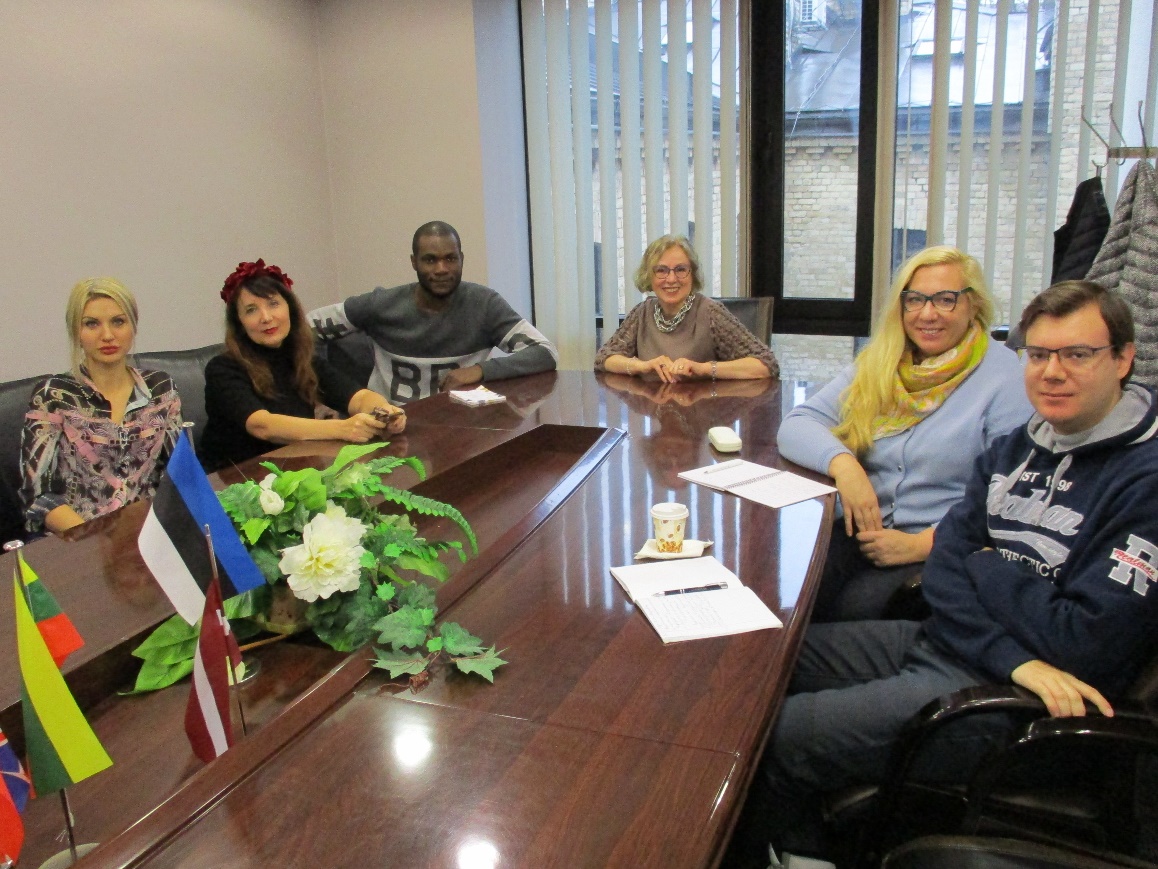 